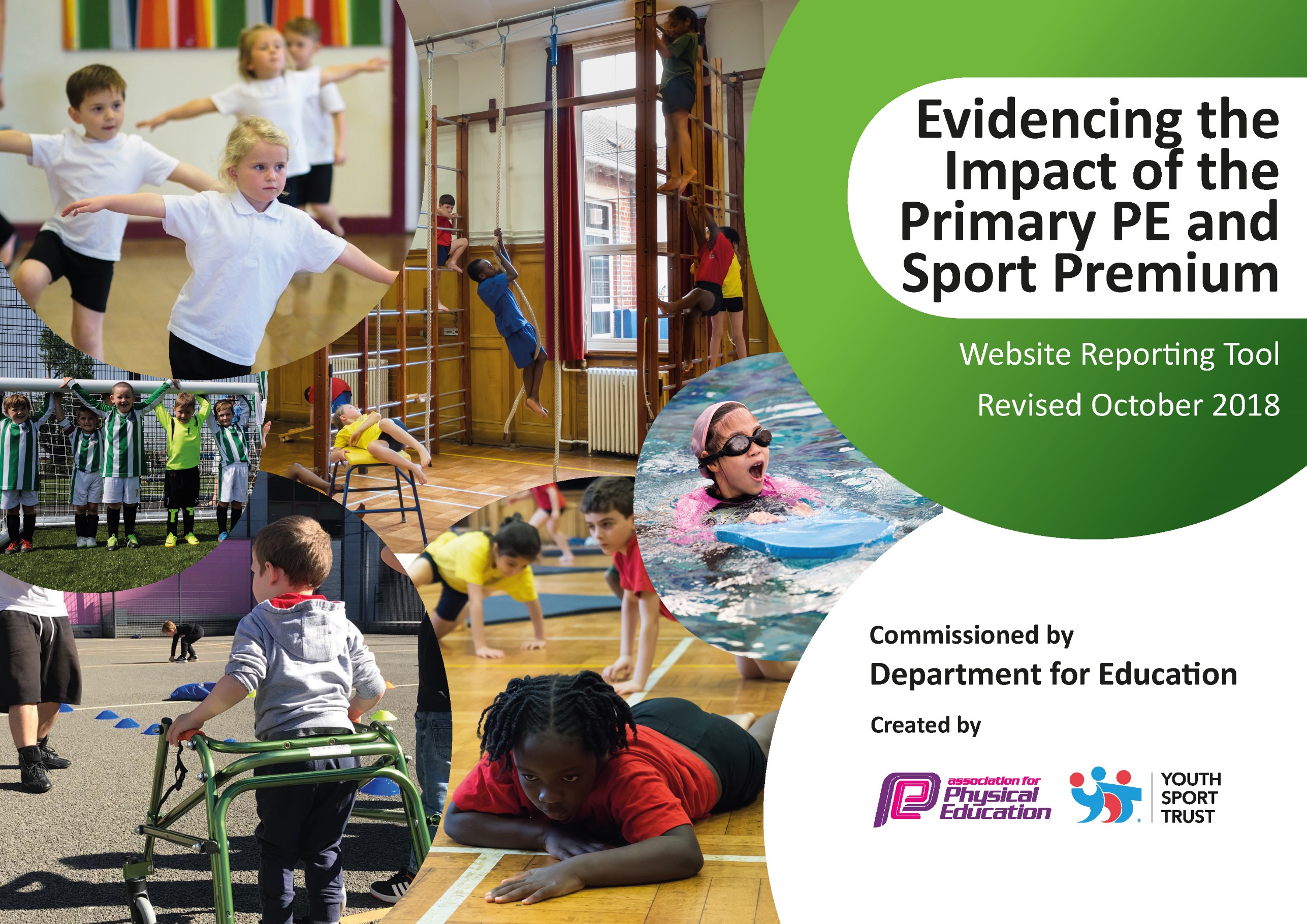 Schools must use the funding to make additional and sustainable improvements to the quality of Physical Education, Sport and Physical Activity (PESPA) they offer. This means that you should use the Primary PE and Sport Premium to: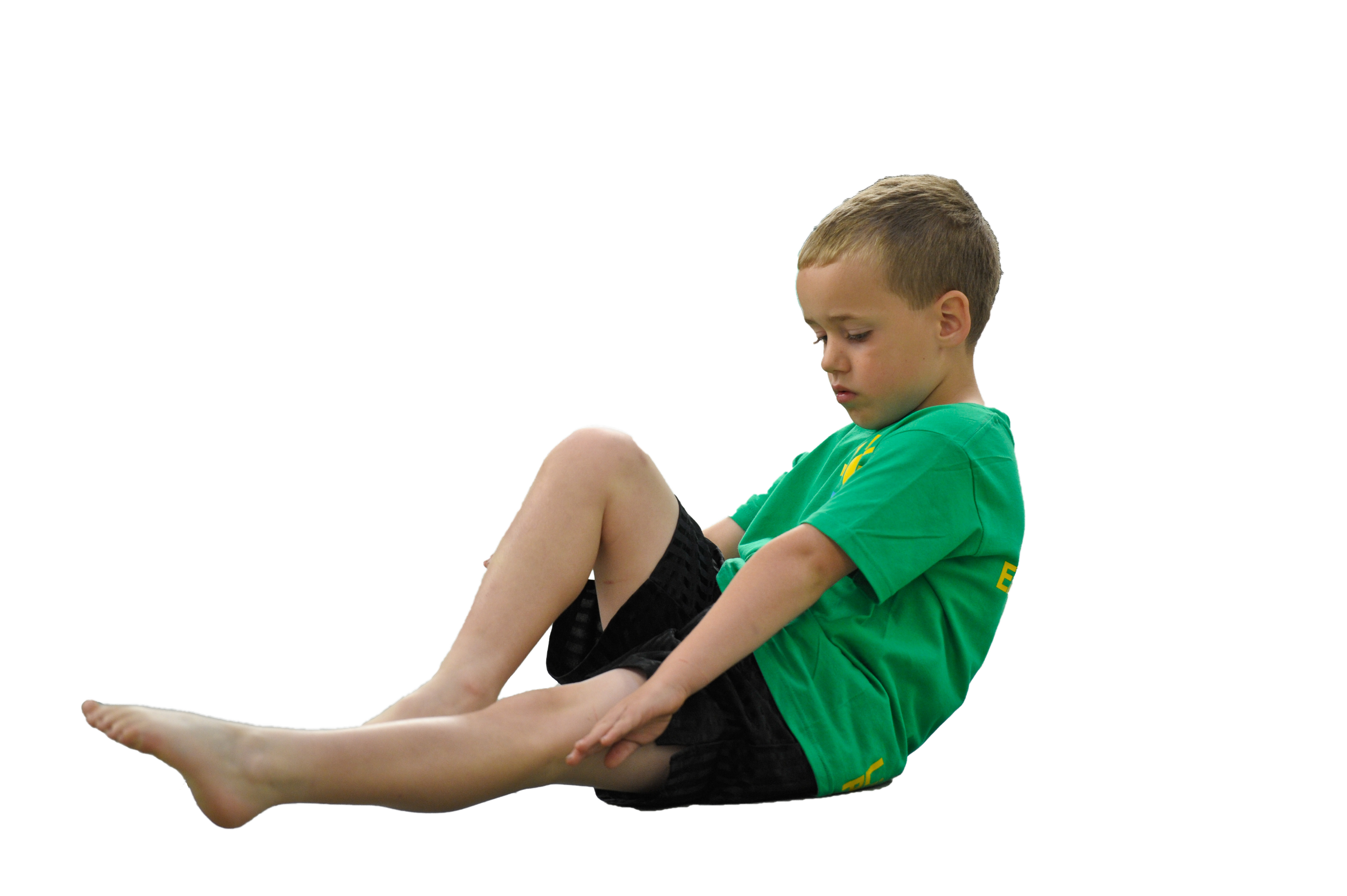 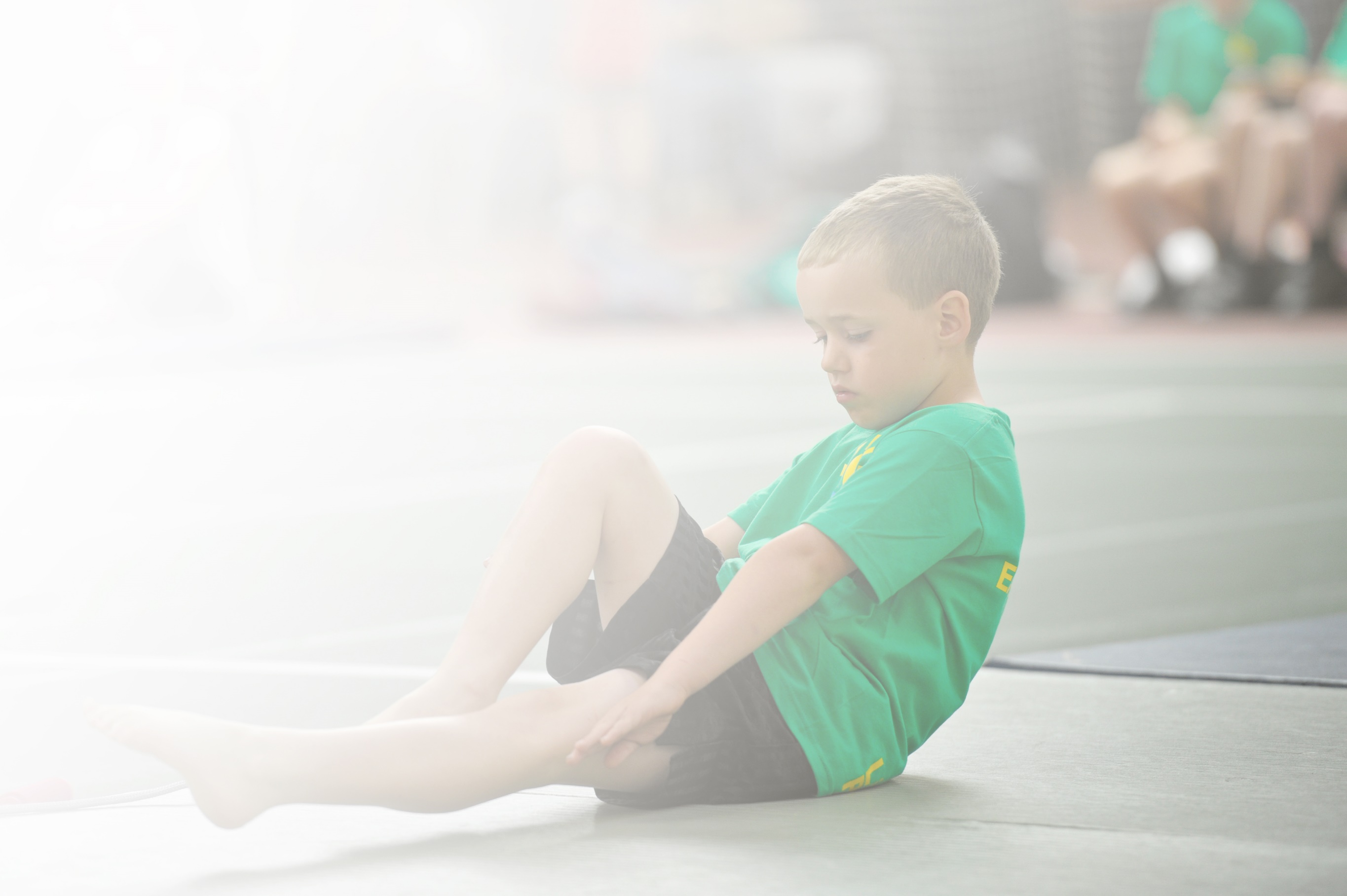 Develop or add to the PESPA activities that your school already offerBuild capacity and capability within the school to ensure that improvements made now will benefit pupils joining the school in future yearsPlease visit gov.uk for the revised DfE guidance including the 5 key indicators across which schools should demonstrate an improvement. This document will help you to review your provision and to reportyour spend. DfE encourages schools to use this template as an effective way of meeting the reporting requirements of the Primary PE and Sport Premium.We recommend you start by reflecting on the impact of current provision and reviewing the previousspend. Under the Ofsted Schools Inspection Framework, inspectors will assess how effectively leaders use the Primary PE and Sport Premium and measure its impact on outcomes for pupils, and how effectively governors hold them to account for this.Schools are required to publish details of how they spend this funding as well as on the impact it has on pupils’ PE and sport participation and attainment by the end of the summer term or by 31 July 2019 at the 
latest. 

We recommend regularly updating the table and publishing it
on your website throughout the year, as evidence of your 
ongoing review into how you are using the money to 
secure maximum, sustainable impact. To see an 
example of how to complete the table please 
click HERE.Key achievements to date:Areas for further improvement and baseline evidence of need:Achieving Sportsmark Gold for the 5th Year & PlatinumWildcats – Selected to walk around the pitch at Wembley for the Womens FA Cup Final.Sportshall Athletics Level 2 – WinnersLevel 3 Sportshall Athletics – 3rd.5K World Challenge Y5/6 Team 5thX-Country October – Aja Y6 Girls GoldTable Tennis Competition – Boys 3rdCohen Star Performer at New Age Kurling and Boccia Festival.Girls Football – Girls qualified for Premier League Finals at LCFC Training Ground.Warriors Basketball Cup – 2ndHI5 Netball Festival – A Team won their groupTable Tennis Development League – Winners Aja 1st, Chukwubuike 1st, Edzus 2nd, Arihanna 2ndWest Basketball Finals – 2nd and Spirit of the Games WinnersWest Basketball Finals – Aja Star PerformerDance - Freya Star PerformerX-Country March – Ahlam 3rd County & National X-Country Finals – 7 Qualifiers. Leah Y3 Girls 106/125. Naledi Y4 (Ran in Y6 Race) 299/382. Enzo Y5 264/364. Emilia Y6 245/406. Edzus 216/392 – Won Gold as part of Leicester City Team.Girls Basketball – 2nd. Aja – Star Performer.Gymnastics – Inclusive 3rd, Holly 4th Individual.Tennis – Y3&4 4TH & 10TH, Y5&6 3RD & 6TH Girls Football Finals at LCFC – Reached the Semi-FinalsAthletics – Qualified for Quadkids. Aja Gold in the Howler and Silver in the 600m. Chukwubuike Silver in the 75m. Emilia Silver in the 75m and set a new 75m Y6 Girls City Record.Quadkids – 2ND, Aja 2nd overall girl and Emilia 3rd overall girl.Won Y6 RoundersTwo Y5s attended Gifted and Talented CampWon FA Grassroots AwardNational Disability Athletics Championships – Cohen Gold in the 60M, Javelin & Shot. Bianca – Gold in the shot, Silver in the 60m & Bronze in the Javelin. Mikhail Silver in the Javelin & Bronze in the Shot.Assessment in PE.Staff to write up lessons when working with PE specialist for future reference and sharing good practice.Meeting national curriculum requirements for swimming and water safetyPlease complete all of the below:What percentage of your current Year 6 cohort swim competently, confidently and proficiently over a distance of at least 25 metres?N.B. Even though your children may swim in another year please report on their attainment on leavingPrimary school.30%What percentage of your current Year 6 cohort use a range of strokes effectively [for example, front crawl, backstroke and breaststroke]?30%What percentage of your current Year 6 cohort perform safe self-rescue in different water-based situations?30%Schools can choose to use the Primary PE and Sport Premium to provide additional provision for swimming but this must be for activity over and above the national curriculum requirements. Have you used it in this way?Yes, £525 for an extra teacher, so have smaller teaching groups.Academic Year: 2018/19Total fund allocated: £19,440Date Updated: July 2019Date Updated: July 2019Key indicator 1: The engagement of all pupils in regular physical activity – Chief Medical Officer guidelines recommend that primary school children undertake at least 30 minutes of physical activity a day in schoolKey indicator 1: The engagement of all pupils in regular physical activity – Chief Medical Officer guidelines recommend that primary school children undertake at least 30 minutes of physical activity a day in schoolKey indicator 1: The engagement of all pupils in regular physical activity – Chief Medical Officer guidelines recommend that primary school children undertake at least 30 minutes of physical activity a day in schoolKey indicator 1: The engagement of all pupils in regular physical activity – Chief Medical Officer guidelines recommend that primary school children undertake at least 30 minutes of physical activity a day in schoolPercentage of total allocation:Key indicator 1: The engagement of all pupils in regular physical activity – Chief Medical Officer guidelines recommend that primary school children undertake at least 30 minutes of physical activity a day in schoolKey indicator 1: The engagement of all pupils in regular physical activity – Chief Medical Officer guidelines recommend that primary school children undertake at least 30 minutes of physical activity a day in schoolKey indicator 1: The engagement of all pupils in regular physical activity – Chief Medical Officer guidelines recommend that primary school children undertake at least 30 minutes of physical activity a day in schoolKey indicator 1: The engagement of all pupils in regular physical activity – Chief Medical Officer guidelines recommend that primary school children undertake at least 30 minutes of physical activity a day in school£1,200School focus with clarity on intended impact on pupils:Actions to achieve:Funding allocated:Evidence and impact:Sustainability and suggested next steps:KS2 - Daily Mile – to improve the Health of students by increasing their activity by an extra 15 minutes.KS1 – Activate – students to complete an activate session each day.Bikeability training for Year 6Active lunchtimes for students.Inter Class and Level 1 CompetitionsSupermoversWalk to School Playground LeadersInclusive FootballHave different routes for the students to complete. Competition between the classes.Teachers select different routines for the students to perform.Encourage students to bike to and from school.A range of activities for students to be involved in at lunchtime. Some competitions also taking place to encourage students.Skipping every Tuesday lunchtime.Competitions between the classes to increase participation.Staff to choose areas which they want to work on with their class to get them active in the classroom e.g. 8 X Tables with Filbert FoxStaff to record those students who are walking to school, so that they achieve their badges.Y5 training at the start of the Academic Year. Teachers to put their student’s on rotation for each term.Coach works in school delivering football to students who have SEND.Skipping Coach£1,200Use PE EquipmentPhotocopying BookletsAll pupils involved in an additional 15 minutes of exercise a day.All pupils involved in an additional 15 minutes of exercise a day.An increase in students bringing their bike to and from school.Students involved in different activities at lunchtime e.g. Table Tennis, Skipping, Cricket, Netball, Basketball etc.Students involved in representing their class and participating in Level 1 Competitions.Students are active during lessons and use the routines to help learn different areas of the curriculum.Students receiving their badges when they achieve targets.Y5 Students are out in the KS1 Playground doing activities with the younger students.All SEND student are involved in activity throughout the year.WIDER IMPACTPupils are more active in PE lessons and do not try to stop as much and rest.Improved standards in PE.Attitudes to learning are improved.SAT results improved.Hit the target set by the Chief Medical Officer of being active for at least 30 minutes each day in school.The Daily Mile embedded in the school day.Activate embedded in the school day.Encourage students in Y6 to be using their bikes to travel to and from school.Continue to organise activities for students at lunchtime so they can remain active.Continue to organise Level 1 competitions throughout the year for student’s to be involved in.Staff to use the resource to support different areas of the curriculum, not the same routine all of the time.Make sure records are kept of student’s achieving their rewards.Set up each year with new Y5 classes.At present, we get the coaching free, but may have to pay in the future if targeted funding is stopped.Key indicator 2: The profile of PESSPA being raised across the school as a tool for whole school improvementKey indicator 2: The profile of PESSPA being raised across the school as a tool for whole school improvementKey indicator 2: The profile of PESSPA being raised across the school as a tool for whole school improvementKey indicator 2: The profile of PESSPA being raised across the school as a tool for whole school improvementPercentage of total allocation:Key indicator 2: The profile of PESSPA being raised across the school as a tool for whole school improvementKey indicator 2: The profile of PESSPA being raised across the school as a tool for whole school improvementKey indicator 2: The profile of PESSPA being raised across the school as a tool for whole school improvementKey indicator 2: The profile of PESSPA being raised across the school as a tool for whole school improvement£1,382.50School focus with clarity on intended impact on pupils:Actions to achieve:Funding allocated:Evidence and impact:Sustainability and suggested next steps:Celebration Assembly to ensure the whole school is aware of the importance of PE and School Sport and to encourage and inspire students to be involved.Noticeboards celebrating the success of our students and raising the profile of PE and School Sport.Trophy CabinetRole Models visiting school or being met at events.Achievement celebrated in Assembly, achievements, results, certificates etc. presented.Keep all of the displays up to date with the relevant information, competitions, trips, successes and progress.Trophy Cabinet bought previously and all awards and trophies are on display.Invite local personalities into school or take students to events to watch and/or meet them.World Cup Cricket Event at Grace RoadWomen’s FA Cup Final£100£250£1,032.50Pupils enjoy being involved in the Assembly and having their successes celebrated.Noticeboard outside of main reception has an updated list of competitions and the results displayed for parents.Noticeboards in the PE Corridor celebrate all of the events we have been involved in and the quality of PE being taught.This encourages students to get involved and enjoy representing their school.Trophy Cabinet displays the achievements of our students.We have been to a variety of events where the students have met and been inspired including a visit to Wembley to walk round the pitch before watching the Women’s FA Cup Final.WIDER IMPACTPupils are proud to be involved in assemblies and have their achievements displayed on the noticeboards, school website and school twitter etc.Increased self-esteem /confidence has an impact on learning across the curriculum and when we attend events.SLT see the benefits of the raised profile and continue their commitment to fund Primary PE and School Sport.Continue to celebrate the amazing work that we are doing at Marriott.May need a bigger Trophy Cabinet in the future.Try to get a range of inspirational people in to school to talk to or work with children as well as attending events to inspire children.Key indicator 3: Increased confidence, knowledge and skills of all staff in teaching PE and sportKey indicator 3: Increased confidence, knowledge and skills of all staff in teaching PE and sportKey indicator 3: Increased confidence, knowledge and skills of all staff in teaching PE and sportKey indicator 3: Increased confidence, knowledge and skills of all staff in teaching PE and sportPercentage of total allocation:Key indicator 3: Increased confidence, knowledge and skills of all staff in teaching PE and sportKey indicator 3: Increased confidence, knowledge and skills of all staff in teaching PE and sportKey indicator 3: Increased confidence, knowledge and skills of all staff in teaching PE and sportKey indicator 3: Increased confidence, knowledge and skills of all staff in teaching PE and sport£9,104.99School focus with clarity on intendedimpact on pupils:Actions to achieve:Fundingallocated:Evidence and impact:Sustainability and suggestednext steps:School employs a specialist PE Teacher one day a week to work with the PE Co-coordinator and all of the staff in rotation throughout the year.CPD provided for staff throughout the year by the PE Specialist or with Future Active or other outside agencies.Swimming Induction and Wet and Dry  TestsSafe Practice in PE Book available for staff.Use Staff questionnaire to identify areas of training required.PE Teacher and class teachers to identify what activities will develop the staff knowledge.Organise training sessions for staff in a variety of activities e.g.  Sportshall Athletics, Cricket, Level 3 PE & Sport Course – 3 staff.Level 1 Football Coaching – 3 staff.Book staff onto courses that are relevant to their development e.g. SSPAN ConferenceStaff to identify if they require cover to attend courses.All staff involved in swimming or required to cover swimming have the relevant training.£9,104.99CPD £160 Level 1 Football Coaching, 2 paid for by FA for by the Wildcats(Apprenticeship Levy for Level 3)£ Free Place£10 per staff member£110Improved knowledge for Teachers and Teaching Assistants, so they are more confident when teaching PE.Increased confidence for running activities at lunchtimes and after school.Subject Leader more confident when undertaking lesson observation, able to provide feedback and lead discussions.PE Teacher confident to lead or organise the relevant training for staff.Staff involved in swimming have completed an Induction and the Dry Test and Wet Test if required.WIDER IMPACTSkills, knowledge and understanding of pupils are increased significantly.Pupils enjoy PE and Sport, they are keen to participate, demonstrate and show a desire to learn and improve.All staff will feel supported to be confident when delivering PE and Sport both within the Curriculum and School Sport.Staff continue to be offered CPD to develop their knowledge in different activities. Staff identified each year and sessions booked in for the start of the Academic Year.Key indicator 4: Broader experience of a range of sports and activities offered to all pupilsKey indicator 4: Broader experience of a range of sports and activities offered to all pupilsKey indicator 4: Broader experience of a range of sports and activities offered to all pupilsKey indicator 4: Broader experience of a range of sports and activities offered to all pupilsPercentage of total allocation:Key indicator 4: Broader experience of a range of sports and activities offered to all pupilsKey indicator 4: Broader experience of a range of sports and activities offered to all pupilsKey indicator 4: Broader experience of a range of sports and activities offered to all pupilsKey indicator 4: Broader experience of a range of sports and activities offered to all pupils£2,247.01School focus with clarity on intendedimpact on pupils:Actions to achieve:Fundingallocated:Evidence and impact:Sustainability and suggestednext steps:Continue to offer a wide range of activities both within and outside the curriculum in order to get more pupils involved.A PE Curriculum, which is varied and progressive to offer a variety of sports/activities to pupils.Focus on girl’s involvement in sport.Focus on those students who are sometimes reluctant to be involved in PE and Sport.Arrange for external coaches to work with staff in lessons, clubs or Health Week.CricketTigers Rugby Coaching & Health ProgrammeKimblesSkippingSPARXWISPABoxerciseArcheryRun a club specifically for girls only and provide opportunities for girl’s only events.Run a Golden Ticket Club for students who do not always fully engage in PE and School Sport.PE Equipment purchased.Sport Team Kit purchased. for gymnastics & Playground Leader SweatshirtsHire an extra teacher for swimming.£44.01£50£160£200£100£50£29.70£903.25£185.06£525A variety of extra-curricular clubs offered throughout the year, which are run by Teachers and Teaching Assistants, staff are confident running these clubs. WIDER IMPACTImproved behaviour in school.Students actively involved in PE lessons.Students want to be involved in PE and School Sport.Disaffected students engaged in PE and School Sport.Staff work together and share good practice, which develops confidence and staff more willing to support competitions and clubs.Hope to expand the range of extra-curricular clubs.Key indicator 5: Increased participation in competitive sportKey indicator 5: Increased participation in competitive sportKey indicator 5: Increased participation in competitive sportKey indicator 5: Increased participation in competitive sportPercentage of total allocation:Key indicator 5: Increased participation in competitive sportKey indicator 5: Increased participation in competitive sportKey indicator 5: Increased participation in competitive sportKey indicator 5: Increased participation in competitive sport£7,959.40School focus with clarity on intendedimpact on pupils:Actions to achieve:Fundingallocated:Evidence and impact:Sustainability and suggestednext steps:Enter a variety of competitions and festivals through Leicester City SSPAN and local Leagues.Focus on SEND to ensure they are involved in the competitions available to them.Sports DayEnter all of the competitions provided though Leicester City SSPAN including all of the SEND competitions.Enter the Y5/6 boys Football League, Y5/6 girls Football League, FA Cup and County Cup, Premier League Football Competition.Enter the Basketball League.Participate in Central Venue competitions at CHCC.DSE National Disability Athletics ChampionshipsTransportChange of venue due to AstroBecause of building works and Y6 Football Competition at end of term.£1,320£350£5£57£6,057£170.40We are involved in all of the competitions, we track all of the students who represent the school in these competitions.We run Level 1 competitions so all student get to compete throughout the year.Participation in competitions.Level 1 – 100%Level 2 – Y6 – 100%                 Y5 – 90%                 Y4 – 81%                 Y3 –61 %WIDER IMPACTImproved standards in competition activities.Girls engaged in Girl only and mixed competitions.SEND involved in Disability competitions and other competitions.More CPD for staff involved in running clubs.